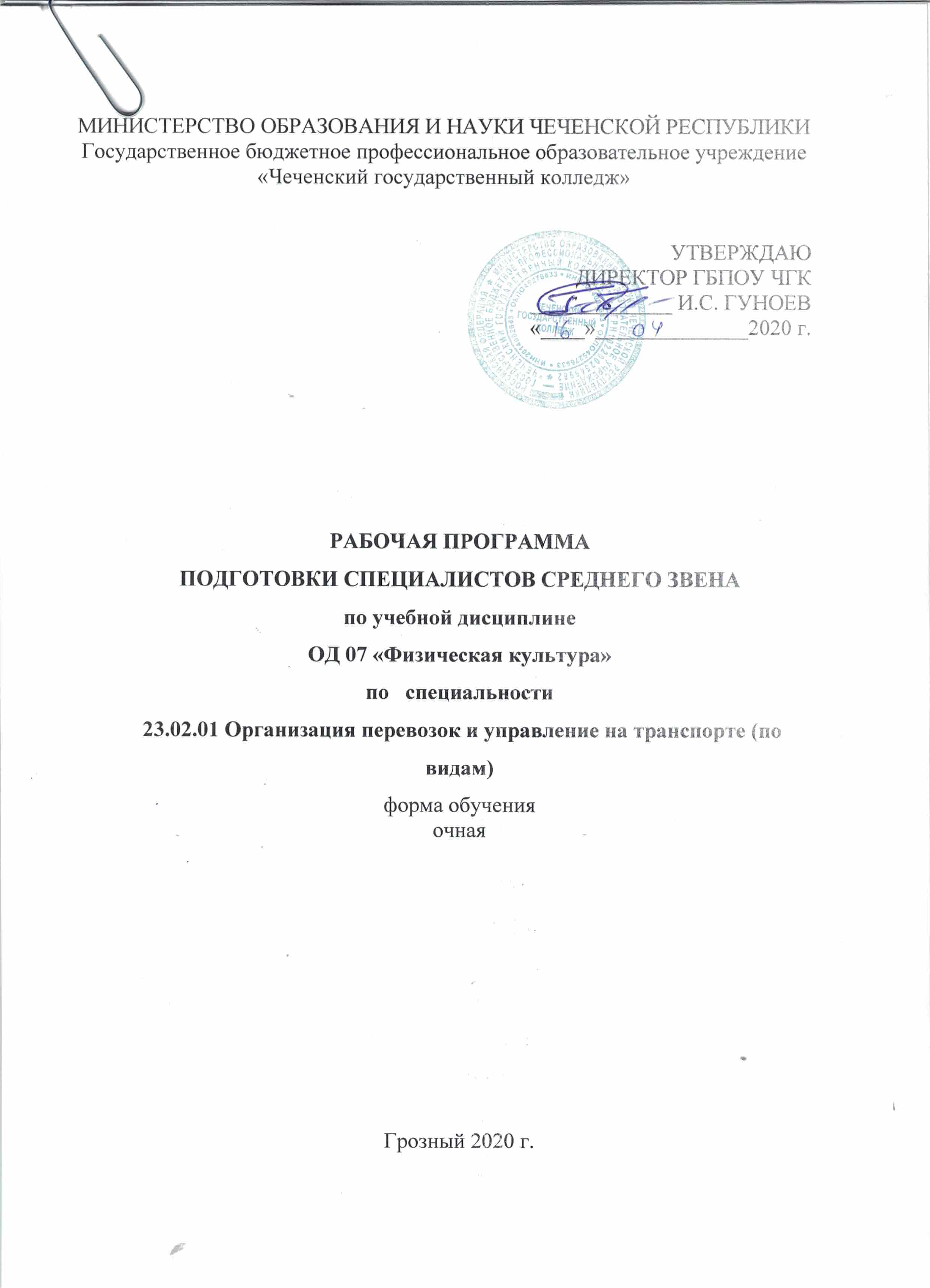 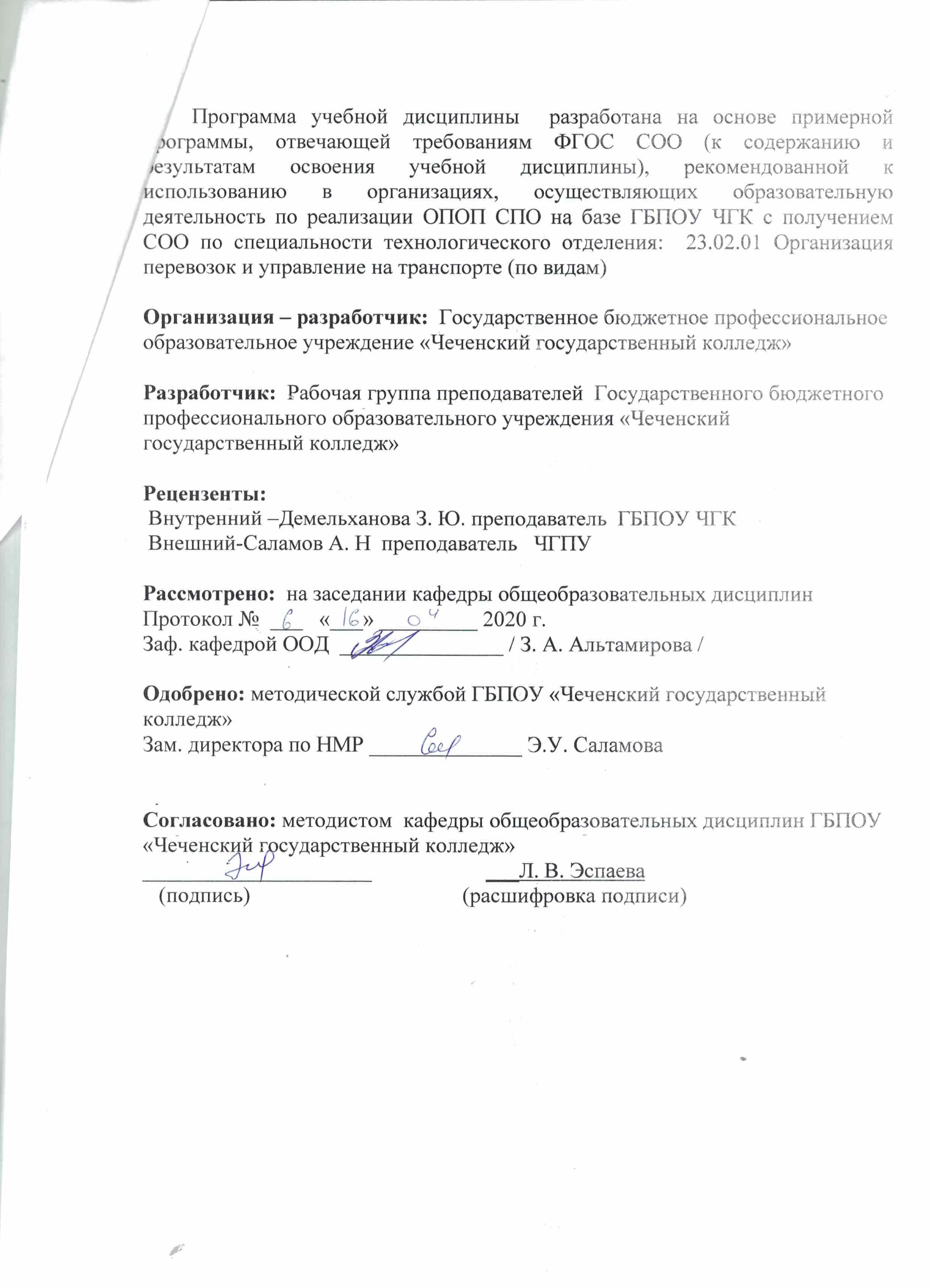 СОДЕРЖАНИЕПОЯСНИТЕЛЬНАЯ ЗАПИСКАПрограмма дисциплины «Физическая культура» предназначена для организации занятий по физической культуре в ГБПОУ СПО «Чеченский государственный колледж», реализующих образовательную программу среднего общего образования в пределах освоения основной профессиональной образовательной программы СПО (ОПОП СПО) на базе основного общего образования при подготовке квалифицированных рабочих, служащих.Программа разработана на основе требований ФГОС среднего общего образования, предъявляемых к структуре, содержанию и результатам освоения учебной дисциплины «физическая культура», и в соответствии с Рекомендациями по организации получения среднего общего образования в пределах освоения образовательных программ среднего профессионального образования на базе основного общего образования с учетом требований федеральных государственных образовательных стандартов и получаемой специальности среднего профессионального образования (письмо Департамента государственной политики в сфере подготовки рабочих кадров и ДПО Минобрнауки России от 17 марта 2015 г. № 06-259.ПЛАНИРУЕМЫЕ РЕЗУЛЬТАТЫ ОСВОЕНИЯ УЧЕБНОЙ ДИСЦИПЛИНЫОсвоение содержания учебной дисциплины «Физическая культура» обеспечиваетдостижение студентами следующих результатов:• личностных:готовность и способность обучающихся к саморазвитию и личностному самоопределению;сформированность устойчивой мотивации к здоровому образу жизни и обучению, целенаправленному личностному совершенствованию двигательнойактивности с валеологической и профессиональной направленностью, неприятию вредных привычек: курения, употребления алкоголя, наркотиков;потребность к самостоятельному использованию физической культуры каксоставляющей доминанты здоровья;приобретение личного опыта творческого использования профессионально-оздоровительных средств и методов двигательной активности;формирование личностных ценностно-смысловых ориентиров и установок,системы значимых социальных и межличностных отношений, личностных,регулятивных, познавательных, коммуникативных действий в процессе целенаправленной двигательной активности, способности их использования всоциальной, в том числе профессиональной, практике;готовность самостоятельно использовать в трудовых и жизненных ситуацияхнавыки профессиональной адаптивной физической культуры;способность к построению индивидуальной образовательной траектории самостоятельного использования в трудовых и жизненных ситуациях навыковпрофессиональной адаптивной физической культуры;способность использования системы значимых социальных и межличностных отношений, ценностно-смысловых установок, отражающих личностныеи гражданские позиции, в спортивной, оздоровительной и физкультурнойдеятельности;формирование навыков сотрудничества со сверстниками, умение продуктивнообщаться и взаимодействовать в процессе физкультурно-оздоровительной испортивной деятельности, учитывать позиции других участников деятельности, эффективно разрешать конфликты;принятие и реализация ценностей здорового и безопасного образа жизни,потребности в физическом самосовершенствовании, занятиях спортивно оздоровительной деятельностью;умение оказывать первую помощь при занятиях спортивно-оздоровительнойдеятельностью;патриотизм, уважение к своему народу, чувство ответственности перед Родиной;готовность к служению Отечеству, его защите;• метапредметных:способность использовать межпредметные понятия и универсальные учебные действия (регулятивные, познавательные, коммуникативные) в познавательной, спортивной, физкультурной, оздоровительной и социальнойпрактике;готовность учебного сотрудничества с преподавателями и сверстниками с использованием специальных средств и методов двигательной активности;освоение знаний, полученных в процессе теоретических, учебно-методическихи практических занятий, в области анатомии, физиологии, психологии (возрастной и спортивной), экологии, ОБЖ;готовность и способность к самостоятельной информационно-познавательнойдеятельности, включая умение ориентироваться в различных источникахинформации, критически оценивать и интерпретировать информацию пофизической культуре, получаемую из различных источников;формирование навыков участия в различных видах соревновательной деятельности, моделирующих профессиональную подготовку;умение использовать средства информационных и коммуникационныхтехнологий (далее - ИКТ) в решении когнитивных, коммуникативных иорганизационных задач с соблюдением требований эргономики, техникибезопасности, гигиены, норм информационной безопасности;• предметных:умение использовать разнообразные формы и виды физкультурной деятельности для организации здорового образа жизни, активного отдыха и досуга;владение современными технологиями укрепления и сохранения здоровья,поддержания работоспособности, профилактики предупреждения заболеваний, связанных с учебной и производственной деятельностью;владение основными способами самоконтроля индивидуальных показателейздоровья, умственной и физической работоспособности, физического развитияи физических качеств;владение физическими упражнениями разной функциональной направленности, использование их в режиме учебной и производственной деятельностис целью профилактики переутомления и сохранения высокой работоспособности;СОДЕРЖАНИЕ УЧЕБНОЙ ДИСЦИПЛИНЫСодержание программы учебной дисциплины «Физическая культура» направлено на достижение следующихцелей:развитие физических качеств и способностей, совершенствование функциональных возможностей организма, укрепление индивидуального здоровья;формирование устойчивых мотивов и потребностей в бережном отношении к собственному здоровью, в занятиях физкультурно-оздоровительной и спортивно- оздоровительной деятельностью;овладение технологиями современных оздоровительных систем физического воспитания, обогащение индивидуального опыта занятий специально-прикладными физическими упражнениями и базовыми видами спорта;овладение системой профессионально и жизненно значимых практических умений и навыков, обеспечивающих сохранение и укрепление физического и психического здоровья;освоение системы знаний о занятиях физической культурой, их роли и значении в формировании здорового образа жизни и социальных ориентаций;приобретение компетентности в физкультурно-оздоровительной и спортивной деятельности, овладение навыками творческого сотрудничества в коллективных формах занятий физическими упражнениями. Рабочаяпрограмма учебной дисциплины «Физическая культура»разработана на основе Федерального государственного образовательного стандарта среднего (полного) общего образования, утвержденного приказом Министерства образования и науки РФ от 17.05.2012 г. № 413, и примерной программы учебной дисциплины «Физическая культура» для профессий начального профессионального образования и специальностей среднего профессионального образования.Содержание учебной дисциплины «Физическая культура» направлено на укрепление здоровья, повышение физического потенциала, работоспособности обучающихся, формирование у них жизненных, социальных и профессиональных мотиваций.Реализация содержания учебной дисциплины «Физическая культура» в преемственности с другими общеобразовательными дисциплинами способствует воспитанию, социализации и самоидентификации обучающихся посредством личностно и общественно значимой деятельности, становлению целесообразного здорового образа жизни.Методологической основой организации занятий по физической культуре является системно - деятельностный подход, который обеспечивает построение образовательного процесса с учетом индивидуальных, возрастных, психологических, физиологических особенностей и качества здоровья обучающихся.В соответствии со структурой двигательной деятельности содержание учебной дисциплины «Физическая культура» представлено тремя содержательными линиями:физкультурно-оздоровительной деятельностью;спортивно-оздоровительной деятельностью с прикладной ориентированной подготовкой;введением в профессиональную деятельность специалиста.Первая содержательная линия ориентирует образовательный процесс на укрепление здоровья студентов и воспитание бережного к нему отношения. Через свое предметное содержание она нацеливает студентов на формирование интересов и потребностей в регулярных занятиях физической культурой и спортом, творческое использование осваиваемого учебного материала в разнообразных формах активного отдыха и досуга, самостоятельной физической подготовке к предстоящей жизнедеятельности.Вторая содержательная линия соотносится с интересами студентов в занятиях спортом и характеризуется направленностью на обеспечение оптимального и достаточного уровня физической и двигательной подготовленности обучающихся.Третья содержательная линия ориентирует образовательный процесс на развитие интереса студентов к будущей профессиональной деятельности и показывает значение физической культуры для их дальнейшего профессионального роста, самосовершенствования и конкурентоспособности на современном рынке труда.Основное содержание учебной дисциплины «Физическая культура» реализуется в процессе теоретических и практических занятий и представлено двумя разделами: теоретическая часть и практическая часть.Теоретическая часть направлена на формирование у обучающихся мировоззренческой системы научно-практических основ физической культуры, осознание студентами значения здорового образа жизни, двигательной активности в профессиональном росте и адаптации к изменяющемуся рынку труда.Практическая часть предусматривает организацию учебно-методических и учебно-тренировочных занятий.Содержание учебно-методических занятий обеспечивает: формирование у студентов установки на психическое и физическое здоровье; освоение методов профилактики профессиональных заболеваний; овладение приемами массажа и самомассажа, психо - регулирующими упражнениями; знакомство с тестами, позволяющими самостоятельно анализировать состояние здоровья; овладение основными приемами неотложной доврачебной помощи. Темы учебно-методических занятий определяются по выбору из числа предложенных программой.На учебно-методических занятиях преподаватель проводит консультации, на которых по результатам тестирования помогает определить оздоровительную и профессиональную направленность индивидуальной двигательной нагрузки.Учебно-тренировочные занятия содействуют укреплению здоровья, развитию физических качеств, повышению уровня функциональных и двигательных способностей организма студентов, а также профилактике профессиональных заболеваний.Для организации учебно-тренировочных занятий студентов по физической культуре кроме обязательных видов спорта (легкой атлетики, кроссовой подготовки, лыж, плавания, гимнастики, спортивных игр) дополнительно предлагаются нетрадиционные (ритмическая и атлетическая гимнастика, ушу, стретчинг, таэквондо, армрестлинг, пауэрлифтинг и др.). Вариативные компоненты содержания обучения выделены курсивом.Специфической особенностью реализации содержания учебной дисциплины «Физическая культура» является ориентация образовательного процесса на получение преподавателем физического воспитания оперативной информации о степени освоения теоретических и методических знаний, умений, состоянии здоровья, физического развития, двигательной, психофизической, профессионально-прикладной подготовленности студента.С этой целью до начала обучения в профессиональных образовательных организациях, реализующих образовательную программу среднего общего образования в пределах освоения ОПОП СПО на базе основного общего образования, студенты проходят медицинский осмотр (диспансеризацию) и компьютерное тестирование. Анализ физического развития, физической подготовленности, состояния основных функциональных систем позволяет определить медицинскую группу, в которой целесообразно заниматься обучающимся: основная, подготовительная или специальная.К основной медицинской группе относятся студенты, не имеющие отклонений в состоянии здоровья, с хорошим физическим развитием и достаточной физической подготовленностью.К подготовительной медицинской группе относятся лица с недостаточным физическим развитием, слабой физической подготовленностью, без отклонений или с незначительными временными отклонениями в состоянии здоровья.К специальной медицинской группе относятся студенты, имеющие патологические отклонения в состоянии здоровья.Используя результаты медицинского осмотра студента, его индивидуальное желание заниматься тем или иным видом двигательной активности, преподаватель физического воспитания распределяет студентов в учебные отделения: спортивное, подготовительное и специальное.Таким образом, освоение содержания учебной дисциплины «Физическая культура» предполагает, что студентов, освобожденных от занятий физическими упражнениями, практически нет. Вместе с тем в зависимости от заболеваний двигательная активность обучающихся может снижаться или прекращаться. Студены, временно освобожденные по состоянию здоровья от практических занятий, осваивают теоретический и учебно-методический материал, готовят рефераты, выполняют индивидуальные проекты. Темой реферата, например, может быть: «Использование индивидуальной двигательной активности и основных валеологических факторов для профилактики и укрепления здоровья» (при том или ином заболевании).Все контрольные нормативы по физической культуре студенты сдают в течение учебного года для оценки преподавателем их функциональной и двигательной подготовленности, в том числе и для оценки их готовности к выполнению нормативов Всероссийского физкультурно-спортивного комплекса «Готов к труду и обороне» (ГТО3.Тематическое планирование с определением основных видов учебной деятельности обучающихся2.2. Технический профиль профессионального образованияТематический план и содержание учебной дисциплины физическая культура4.условия реализации программы учебной дисциплиныУчебно-методическое и материально-техническое обеспечение программы учебной дисциплины «Физическая культура»Все помещения, объекты физической культуры и спорта, места для занятий физической подготовкой, которые необходимы для реализации учебной дисциплины «Физическая культура», должны быть оснащены соответствующим оборудованием и инвентарем в зависимости от изучаемых разделов программы и видов спорта. Все объекты, которые используются при проведении занятий по физической культуре, должны отвечать действующим санитарным и противопожарным нормам. В зависимости от возможностей материально-технической базы и наличия кадрового потенциала перечень учебно-спортивного оборудования и инвентаря может быть дополнен.Для проведения учебно-методических занятий целесообразно использовать комплект мультимедийного и коммуникационного оборудования: электронные носители, компьютеры для аудиторной и внеаудиторной работы.                                   РЕКОМЕНДУЕМАЯ ЛИТЕРАТУРА Федеральный закон от 29.12.2012 № 273-ФЗ «Об образовании в Россий-ской Федерации» (в ред. федеральных законов от 07.05.2013 № 99-ФЗ, от 07.06.2013 № 120-ФЗ, от 02.07.2013 № 170-ФЗ, от 23.07.2013 № 203-ФЗ, от 25.11.2013 № 317-ФЗ, от 03.02.2014 № 11-ФЗ,  от 03.02.2014 № 15-ФЗ, от 05.05.2014 № 84-ФЗ, от 27.05.2014 № 135-ФЗ, от 04.06.2014 № 148-ФЗ, сизм., внесенными Федеральным законом от 04.06.2014 № 145-ФЗ).      Приказ Министерства образования и науки РФ «Об утверждении федерального государственного образовательного стандарта среднего (полного) общего образования» (зарегистрирован в Минюсте РФ 07.06.2012 № 24480).      Приказ Министерства образования и наука РФ от 29.12.2014 № 1645 «О внесении изменений в Приказ Министерства образования и науки Российской Федерации от 17.05.2012 № 413 “Об утверждении федерального государственного образовательного стандарта среднего (полного) общего образования”».     Письмо Департамента государственной политики в сфере подготовки ра-бочих кадров и ДПО Министерства образования и наука РФ от 17.03.2015№ 06-259 «Рекомендации по организации получения среднего общего образования в пределах освоения  образовательных  программ среднего профессионального образования на базе основного общего образования с учетом требований федеральных государственных образовательных стандартов и получаемой профессии или специальности среднего профессионального образования».«Всеобщая декларация прав человека»«Конвенция ООН о правах инвалидов»«Всемирная программа действий в отношении инвалидов»Федеральный закон РФ от 24.11.1995г. № 181-ФЗ «О социальной защите инвалидов в Российской Федерации» (с дополнениями и изменениями)«Конвенция о борьбе с дискриминацией в области образования» Лях В.И. Физическая культура (базовый уровень).  10 -11 класс. Просвещение  - 2020 г.     Литвинов А. А., Козлов А. В., Ивченко Е. В. Теория и методика обучения базовым видам спорта.  М., 2015.Погадаев Г.И., Физическая культура учебник 10-11кл. М., 2015.     Миронова Т. И. Реабилитация социально-психологического здоровья детско-молодежных групп. — Кострома, 2015.     Тимонин А. И. Педагогическое обеспечение социальной работы с молодежью: учеб. пособие / под ред. Н. Ф. Басова. — 3-е изд. — М., 2016.КОНТРОЛЬ И ОЦЕНКА РЕЗУЛЬТАТОВ ОСВОЕНИЯ УЧЕБНОЙ ДИСЦИПЛИНЫОсвоение содержания учебной дисциплины «Физическая культура» обеспечивает достижение студентами следующих результатов:• личностных:готовность и способность обучающихся к саморазвитию и личностному самоопределению;сформированность устойчивой мотивации к здоровому образу жизни и обучению, целенаправленному личностному совершенствованию двигательной активности с валеологической и профессиональной направленностью, неприятию вредных привычек: курения, употребления алкоголя, наркотиков;потребность к самостоятельному использованию физической культуры как составляющей доминанты здоровья;приобретение личного опыта творческого использования профессионально- оздоровительных средств и методов двигательной активности;формирование личностных ценностно-смысловых ориентиров и установок, системы значимых социальных и межличностных отношений, личностных, регулятивных, познавательных, коммуникативных действий в процессе целенаправленной двигательной активности, способности их использования в социальной, в том числе профессиональной, практике;готовность самостоятельно использовать в трудовых и жизненных ситуациях навыки профессиональной адаптивной физической культуры;способность к построению индивидуальной образовательной траектории самостоятельного использования в трудовых и жизненных ситуациях навыков профессиональной адаптивной физической культуры;способность использования системы значимых социальных и межличностных отношений, ценностно-смысловых установок, отражающих личностные и гражданские позиции, в спортивной, оздоровительной и физкультурной деятельности;формирование навыков сотрудничества со сверстниками, умение продуктивно общаться и взаимодействовать в процессе физкультурно-оздоровительной и спортивной деятельности, учитывать позиции других участников деятельности, эффективно разрешать конфликты;принятие и реализация ценностей здорового и безопасного образа жизни, потребности в физическом самосовершенствовании, занятиях спортивно- оздоровительной деятельностью;умение оказывать первую помощь при занятиях спортивно-оздоровительной деятельностью;патриотизм, уважение к своему народу, чувство ответственности перед Родиной;готовность к служению Отечеству, его защите;метапредметных:способность использовать межпредметные понятия и универсальные учебные действия (регулятивные, познавательные, коммуникативные) в познавательной, спортивной, физкультурной, оздоровительной и социальной практике;готовность учебного сотрудничества с преподавателями и сверстниками с использованием специальных средств и методов двигательной активности;освоение знаний, полученных в процессе теоретических, учебно-методических и практических занятий, в области анатомии, физиологии, психологии (возрастной и спортивной), экологии, ОБЖ;готовность и способность к самостоятельной информационно-познавательной деятельности, включая умение ориентироваться в различных источниках информации, критически оценивать и интерпретировать информацию по физической культуре, получаемую из различных источников;формирование навыков участия в различных видах соревновательной деятельности, моделирующих профессиональную подготовку;умение использовать средства информационных и коммуникационных технологий (далее — ИКТ) в решении когнитивных, коммуникативных и организационных задач с соблюдением требований эргономики, техники безопасности, гигиены, норм информационной безопасности;предметных:умение использовать разнообразные формы и виды физкультурной деятельности для организации здорового образа жизни, активного отдыха и досуга;владение современными технологиями укрепления и сохранения здоровья, поддержания работоспособности, профилактики предупреждения заболеваний, связанных с учебной и производственной деятельностью;владение основными способами самоконтроля индивидуальных показателей здоровья, умственной и физической работоспособности, физического развития и физических качеств;владение физическими упражнениями разной функциональной направленности, использование их в режиме учебной и производственной деятельности с целью профилактики переутомления и сохранения высокой работоспособности;владение техническими приемами и двигательными действиями базовых видов спорта, активное применение их в игровой и соревновательной деятельности, готовность к выполнению нормативов Всероссийского физкультурно- спортивного комплекса «Готов к труду и обороне» (ГТО).1.  ПЛАНИРУЕМЫЕ РЕЗУЛЬТАТЫ освоения учебнойдисциплины42. СОДЕРЖАНИЕ учебной дисциплины73. ТЕМАТИЧЕСКОЕ ПЛАНИРОВАНИЕс указанием количества часов, отводимых на освоение каждой темы13Вид учебной работыОбъем часовМаксимальная учебная нагрузка (всего)175Обязательная аудиторная учебная нагрузка (всего) 117в том числе:теоретическое обучение3практические занятия114Самостоятельная работа студента (всего)Итоговая аттестация в форме дифференцированного зачета Итоговая аттестация в форме дифференцированного зачета Наименование разделов и темНаименование разделов и темСодержание учебного материала, лабораторные и практические работы, самостоятельная работа студентовОбъем часовУровень освоенияРаздел 1. Основы физической культуры117Тема 1.1. Физическая культура в профессиональной подготовке студентов и социокультурное развитие личности студента.Содержание учебного материалаСодержание учебного материала61Тема 1.1. Физическая культура в профессиональной подготовке студентов и социокультурное развитие личности студента.Введение.Основы здорового образа жизни. Физическая культура в обеспечении здоровьяОсновы методики самостоятельных занятий физическими упражнениямиСамоконтроль студентов физическими упражнениями и спортом. Контроль уровня совершенствования профессионально важных психофизиологических качеств Психофизиологические основы учебного и производственного труда. Средства физической культуры в регулировании работоспособностиФизическая культура и спорт как социальный феномен современного общества. Социальные функции физической культурыФизическая культура в структуре  профессионального образования.  Регулирование работоспособности, профилактики утомления студентов в отдельные периоды учебного года. Введение.Основы здорового образа жизни. Физическая культура в обеспечении здоровьяОсновы методики самостоятельных занятий физическими упражнениямиСамоконтроль студентов физическими упражнениями и спортом. Контроль уровня совершенствования профессионально важных психофизиологических качеств Психофизиологические основы учебного и производственного труда. Средства физической культуры в регулировании работоспособностиФизическая культура и спорт как социальный феномен современного общества. Социальные функции физической культурыФизическая культура в структуре  профессионального образования.  Регулирование работоспособности, профилактики утомления студентов в отдельные периоды учебного года. 61Раздел 2. Легкая атлетикаТема 2.1. Бег на короткие дистанции.  Прыжок в длину с места.Практические занятияПрактические занятия82Тема 2.1. Бег на короткие дистанции.  Прыжок в длину с места.Обучение техники бега  на короткие дистанции с низкого, среднего и высокого старта.                                          Обучение техники прыжка в длину с места.	Повышение уровня ОФП (специальные беговые упражнения).Развитие и совершенствование физических качеств (быстроты, координации движений, ловкости и т.д.)Овладение и закрепление техники бега на короткие дистанции. Совершенствование техники выполнения специальных упражнений.Обучение техники бега  на короткие дистанции с низкого, среднего и высокого старта.                                          Обучение техники прыжка в длину с места.	Повышение уровня ОФП (специальные беговые упражнения).Развитие и совершенствование физических качеств (быстроты, координации движений, ловкости и т.д.)Овладение и закрепление техники бега на короткие дистанции. Совершенствование техники выполнения специальных упражнений.82Тема 2.2. Бег на короткие дистанции. Прыжки в длину способом «согнув ноги».Практические занятияПрактические занятия82Тема 2.2. Бег на короткие дистанции. Прыжки в длину способом «согнув ноги».Совершенствование техники бега на короткие дистанции (старт, разбег, финиширование).Овладение техникой прыжка в длину с разбега способом «согнув ноги».Повышение уровня ОФП.Закрепление знаний по правилам судейства в лёгкой атлетике.  Совершенствование техники бега на короткие дистанции и прыжки в длину с разбега.Закрепление техники выполнения общих физических упражнений.Совершенствование техники бега на короткие дистанции (старт, разбег, финиширование).Овладение техникой прыжка в длину с разбега способом «согнув ноги».Повышение уровня ОФП.Закрепление знаний по правилам судейства в лёгкой атлетике.  Совершенствование техники бега на короткие дистанции и прыжки в длину с разбега.Закрепление техники выполнения общих физических упражнений.82Тема 2.3. Бег на средние дистанции.Практические занятияПрактические занятия72Тема 2.3. Бег на средние дистанции.Овладение техникой бега на средние дистанции.Совершенствовать технику прыжка в длину с разбега способом «согнув ноги».Повышение уровня ОФП.Закрепление знаний по правилам судейства в лёгкой атлетике.Совершенствование техники бега на средние дистанции.Совершенствование техники прыжок в длину с разбега.Овладение техникой бега на средние дистанции.Совершенствовать технику прыжка в длину с разбега способом «согнув ноги».Повышение уровня ОФП.Закрепление знаний по правилам судейства в лёгкой атлетике.Совершенствование техники бега на средние дистанции.Совершенствование техники прыжок в длину с разбега.72Тема 2.4. Бег на длинные дистанции.Практические занятияПрактические занятия63Тема 2.4. Бег на длинные дистанции.Совершенствовать технику бега по дистанции.Овладение техникой старта, стартового разбега, финиширования.Разучивание комплексов специальных упражненийРазвитие выносливости.Совершенствовать технику бега по дистанции.Овладение техникой старта, стартового разбега, финиширования.Разучивание комплексов специальных упражненийРазвитие выносливости.63Тема 2.5.  Бег на короткие, средние и длинные дистанции.Практические занятияПрактические занятия53Тема 2.5.  Бег на короткие, средние и длинные дистанции.Выполнение контрольного норматива: бег  на время.Выполнение К.Н.: прыжка в длину с разбега способом «согнув ноги». Выполнение К.Н.:  – девушки,  – юношиСовершенствование техники бега на короткие дистанции.Совершенствование техники бега на средние дистанции. Совершенствование техники бега на длинные дистанции.Выполнение контрольного норматива: бег  на время.Выполнение К.Н.: прыжка в длину с разбега способом «согнув ноги». Выполнение К.Н.:  – девушки,  – юношиСовершенствование техники бега на короткие дистанции.Совершенствование техники бега на средние дистанции. Совершенствование техники бега на длинные дистанции.53Раздел 3. Баскетбол9Тема 3.1. Техника выполнения ведения мяча, передачи и броска мяча в кольцо с места.Практические занятияПрактические занятия32Тема 3.1. Техника выполнения ведения мяча, передачи и броска мяча в кольцо с места.Овладение техникой выполнения ведения мяча, передачи и броска мяча с места.Основные направления развития физических качеств.Формирование ценностной ориентации и мотивации здорового образа жизни.Овладение и закрепление техникой ведения и передачи мяча в баскетболе.Овладение техникой выполнения ведения мяча, передачи и броска мяча с места.Основные направления развития физических качеств.Формирование ценностной ориентации и мотивации здорового образа жизни.Овладение и закрепление техникой ведения и передачи мяча в баскетболе.32Тема 3.2. Техника выполнения ведения и передачи мяча в движении, ведение – 2 шага – бросок.Практические занятияПрактические занятия32Тема 3.2. Техника выполнения ведения и передачи мяча в движении, ведение – 2 шага – бросок.Закрепление техники ведения и передачи мяча в движении и броска мяча в кольцо - «ведение – 2 шага – бросок».Совершенствование техники выполнения ведения мяча, передачи и броска мяча в кольцо с места.Развитие логического мышления в баскетболе.Совершенствование техники ведения и передачи мяча в движении, выполнения упражнения «ведения-2 шага-бросок».Закрепление техники ведения и передачи мяча в движении и броска мяча в кольцо - «ведение – 2 шага – бросок».Совершенствование техники выполнения ведения мяча, передачи и броска мяча в кольцо с места.Развитие логического мышления в баскетболе.Совершенствование техники ведения и передачи мяча в движении, выполнения упражнения «ведения-2 шага-бросок».32Тема 3.3. Техника выполнения штрафного броска, ведение, ловля и передача мяча в колоне и кругу, правила баскетбола.Практические занятияПрактические занятия33Тема 3.3. Техника выполнения штрафного броска, ведение, ловля и передача мяча в колоне и кругу, правила баскетбола.Совершенствование техники выполнения штрафного броска, ведение, ловля и передача мяча в колоне и кругу.Совершенствование техники выполнения перемещения в защитной стойке баскетболиста.Закрепление техники выполнения среднего броска с места.Применение правил игры в баскетбол в учебной игре.Совершенствование техники выполнения штрафного броска, перемещение в защитной стойке баскетболиста, правила игры в баскетбол.Совершенствование техники выполнения штрафного броска, ведение, ловля и передача мяча в колоне и кругу.Совершенствование техники выполнения перемещения в защитной стойке баскетболиста.Закрепление техники выполнения среднего броска с места.Применение правил игры в баскетбол в учебной игре.Совершенствование техники выполнения штрафного броска, перемещение в защитной стойке баскетболиста, правила игры в баскетбол.33Тема3.4. Совершенствование техники владения баскетбольным мячом.Практические занятияПрактические занятия63Тема3.4. Совершенствование техники владения баскетбольным мячом.Совершенствовать технику владения мячом. Выполнение контрольных нормативов: «ведение – 2 шага – бросок».Выполнение контрольных нормативов: бросок мяча с места под кольцом.Совершенствовать технические элементы баскетбола в учебной игре.Совершенствование техники владения баскетбольным мячом.Совершенствовать технику владения мячом. Выполнение контрольных нормативов: «ведение – 2 шага – бросок».Выполнение контрольных нормативов: бросок мяча с места под кольцом.Совершенствовать технические элементы баскетбола в учебной игре.Совершенствование техники владения баскетбольным мячом.63Тема3.4. Совершенствование техники владения баскетбольным мячом.Самостоятельная работаСамостоятельная работа5Тема3.4. Совершенствование техники владения баскетбольным мячом.Совершенствование техники владения баскетбольным мячом, выполнение комплексов специальных упражнений на развитие быстроты и координации.Совершенствование техники владения баскетбольным мячом, выполнение комплексов специальных упражнений на развитие быстроты и координации.5Раздел 4. ВолейболТема 4.1. Техника перемещений, стоек, технике верхней и нижней передач двумя руками.Практические занятияПрактические занятия62Тема 4.1. Техника перемещений, стоек, технике верхней и нижней передач двумя руками.Овладение техникой перемещения, стоек, верхней и нижней передачи мяча двумя руками. Закрепление техники выполнения специальных подводящих упражнений верхней и нижней передач. Обучение технике передачи мяча двумя руками сверху и снизу на месте и после перемещения.Владение техникой верхней и нижней передачи мяча в волейболе.Овладение техникой перемещения, стоек, верхней и нижней передачи мяча двумя руками. Закрепление техники выполнения специальных подводящих упражнений верхней и нижней передач. Обучение технике передачи мяча двумя руками сверху и снизу на месте и после перемещения.Владение техникой верхней и нижней передачи мяча в волейболе.62Тема 4.2.Техника нижней подачи и приёма после неё.Практические занятияПрактические занятия92Тема 4.2.Техника нижней подачи и приёма после неё.Совершенствование техники нижней подачи и приёма после неё. Выполнение техники перемещения, стоек, верхней и нижней передач мяча двумя руками. Закрепление техники приёма мяча с подачи двумя руками снизу на месте.Совершенствование техники владения мячом в учебной игре.Совершенствование и закрепление технике нижней прямой подачи, прием с подачи, учебная игра.Совершенствование техники нижней подачи и приёма после неё. Выполнение техники перемещения, стоек, верхней и нижней передач мяча двумя руками. Закрепление техники приёма мяча с подачи двумя руками снизу на месте.Совершенствование техники владения мячом в учебной игре.Совершенствование и закрепление технике нижней прямой подачи, прием с подачи, учебная игра.92Тема 4.3 .Техника прямого нападающего удара. Техника изученных приёмов.Практические занятияПрактические занятия92Тема 4.3 .Техника прямого нападающего удара. Техника изученных приёмов.Обучение технике прямого нападающего удара.Совершенствование техники изученных приёмов.Применение изученных приемов в учебной игре.Выполнение технических элементов в учебной игре.Обучение технике прямого нападающего удара.Совершенствование техники изученных приёмов.Применение изученных приемов в учебной игре.Выполнение технических элементов в учебной игре.92Тема 4.4. Совершенствование техники владения волейбольным мячом.Практические занятияПрактические занятия72Тема 4.4. Совершенствование техники владения волейбольным мячом.Приём контрольных нормативов: передача мяча над собой снизу, сверху.Приём контрольных нормативов: подача мяча на точность по ориентирам на площадке.Учебная игра с применением изученных положений.Совершенствование техники владения техническими элементами в волейболе.Приём контрольных нормативов: передача мяча над собой снизу, сверху.Приём контрольных нормативов: подача мяча на точность по ориентирам на площадке.Учебная игра с применением изученных положений.Совершенствование техники владения техническими элементами в волейболе.72Тема 4.4. Совершенствование техники владения волейбольным мячом.Самостоятельная работаСамостоятельная работа12Тема 4.4. Совершенствование техники владения волейбольным мячом.Самостоятельная работа над оздоровительной программой по заболеванию для специальной медицинской группы.Совершенствование техники владения мячом в волейболе, выполнение утренней гимнастики, составление комплексов дыхательных упражнений, на развитие прыгучести и координации. Самостоятельная работа над оздоровительной программой по заболеванию для специальной медицинской группы.Совершенствование техники владения мячом в волейболе, выполнение утренней гимнастики, составление комплексов дыхательных упражнений, на развитие прыгучести и координации. 12Раздел 5. Кроссовая подготовкаТема 5.1.Бег по пересеченной местности.Практические занятияПрактические занятия62Тема 5.1.Бег по пересеченной местности.Совершенствование техники бега на короткие дистанции (старт, разбег, финиширование).Овладение техникой прыжка в длину с разбега способом «согнув ноги».Повышение уровня ОФП.Закрепление знаний по правилам судейства в лёгкой атлетике.  Совершенствование техники бега на короткие дистанции и прыжки в длину с разбега.Совершенствование техники бега на короткие дистанции (старт, разбег, финиширование).Овладение техникой прыжка в длину с разбега способом «согнув ноги».Повышение уровня ОФП.Закрепление знаний по правилам судейства в лёгкой атлетике.  Совершенствование техники бега на короткие дистанции и прыжки в длину с разбега.62Тема 5.2. Бег с преодоление вертикальных препятствии.Практические занятияПрактические занятия72Тема 5.2. Бег с преодоление вертикальных препятствии.Совершенствовать технику бега по дистанции.Овладение техникой старта, стартового разбега, финиширования.Разучивание комплексов специальных упражненийСовершенствовать технику бега по дистанции.Овладение техникой старта, стартового разбега, финиширования.Разучивание комплексов специальных упражнений72Тема5.3. Бег с преодолением горизонтальных препятствий.Практические занятияПрактические занятия62Тема5.3. Бег с преодолением горизонтальных препятствий.Совершенствование техники бега на короткие дистанции (старт, разбег, финиширование).Овладение техникой прыжка в длину с разбега способом «согнув ноги».Повышение уровня ОФП.Закрепление знаний по правилам судейства в лёгкой атлетике.  Совершенствование техники бега на короткие дистанции и прыжки в длину с разбега.Закрепление техники выполнения общих физических упражнений.Совершенствование техники бега на короткие дистанции (старт, разбег, финиширование).Овладение техникой прыжка в длину с разбега способом «согнув ноги».Повышение уровня ОФП.Закрепление знаний по правилам судейства в лёгкой атлетике.  Совершенствование техники бега на короткие дистанции и прыжки в длину с разбега.Закрепление техники выполнения общих физических упражнений.62Тема5.3. Бег с преодолением горизонтальных препятствий.Совершенствование техники длительного бега, выполнение комплексов упражнений на все группы мышц, воспитание выносливости.Совершенствование техники длительного бега, выполнение комплексов упражнений на все группы мышц, воспитание выносливости.7Раздел 6. Оценка уровня физического развитияТема 6.1. Основы методики оценки и коррекции телосложенияПрактические занятияПрактические занятия62Тема 6.1. Основы методики оценки и коррекции телосложенияОзнакомление с технологией регламентированных занятий по физическому воспитанию с направленностью на коррекцию телосложения студенток.Ознакомление с упражнениями по физическому воспитанию студентов с вариативным компонентом, направленным на коррекцию телосложения.Ознакомление с методикой коррекции телосложения студентов.Обучение основам методики оценки и коррекции телосложения.Ознакомление с технологией регламентированных занятий по физическому воспитанию с направленностью на коррекцию телосложения студенток.Ознакомление с упражнениями по физическому воспитанию студентов с вариативным компонентом, направленным на коррекцию телосложения.Ознакомление с методикой коррекции телосложения студентов.Обучение основам методики оценки и коррекции телосложения.62Тема 6.2. Методы контроля  физического состояния здоровья, самоконтроль.Практические занятияПрактические занятия72Тема 6.2. Методы контроля  физического состояния здоровья, самоконтроль.Ознакомление с методикой самоконтроля, его основные методы и показатели. Ознакомление с дневником самоконтроля. Применение отдельных методов контроля при регулярных занятиях физическими упражнениями и спортомМетоды контроля физического состояния здоровья, самоконтроль.Ознакомление с методикой самоконтроля, его основные методы и показатели. Ознакомление с дневником самоконтроля. Применение отдельных методов контроля при регулярных занятиях физическими упражнениями и спортомМетоды контроля физического состояния здоровья, самоконтроль.72Тема 6.3. Организация и методика проведения корригирующей гимнастики при нарушениях осанки.Практические занятияПрактические занятия62Тема 6.3. Организация и методика проведения корригирующей гимнастики при нарушениях осанки.Ознакомление с методикой проведения корригирующей гимнастики.Обучение корригирующей гимнастики (формирование правильной осанки и исправление дефектов осанки.Общие задачи (подбор специальных и общеразвивающих упражнений, соответствующих возрасту и физической подготовленности студентов).Организация и методика проведения корригирующей гимнастики при нарушениях осанки.Ознакомление с методикой проведения корригирующей гимнастики.Обучение корригирующей гимнастики (формирование правильной осанки и исправление дефектов осанки.Общие задачи (подбор специальных и общеразвивающих упражнений, соответствующих возрасту и физической подготовленности студентов).Организация и методика проведения корригирующей гимнастики при нарушениях осанки.62Тема 6.4. Организация и методика проведения закаливающих процедурПрактические занятияПрактические занятия72Тема 6.4. Организация и методика проведения закаливающих процедурФормирование и совершенствование функциональных систем, направленных на повышение иммунитета организма.Обучение закаливающим мероприятиям.Принципы закаливания.Основные методы закаливания.Гигиенические требования при проведении занятий по закаливанию.Формирование и совершенствование функциональных систем, направленных на повышение иммунитета организма.Обучение закаливающим мероприятиям.Принципы закаливания.Основные методы закаливания.Гигиенические требования при проведении занятий по закаливанию.72Тема 6.5. Основы методики регулирования эмоциональных состояний.Практические занятияПрактические занятия62Тема 6.5. Основы методики регулирования эмоциональных состояний.Методика регулирования эмоций.Ознакомление с методикой определения эмоциональных состояний человека.Тестирование эмоциональных состояний.Оценка и рекомендации по коррекции эмоциональных состояний.Методика регулирования эмоциональных состояний.Методика регулирования эмоций.Ознакомление с методикой определения эмоциональных состояний человека.Тестирование эмоциональных состояний.Оценка и рекомендации по коррекции эмоциональных состояний.Методика регулирования эмоциональных состояний.62Тема 7. Гимнастика.Практические занятияПрактические занятия63Тема 7. Гимнастика.Решает задачи коррекции фигуры, дифференцировки силовых характеристик движений, совершенствует регуляцию мышечного тонуса. Воспитывает абсолютную и относительную силу избранных групп мышц.Круговой метод тренировки для развития силы основных мышечных групп с эспандерами, амортизаторами из резины, гантелями, гирей, штангой. Техника безопасности занятий.Решает задачи коррекции фигуры, дифференцировки силовых характеристик движений, совершенствует регуляцию мышечного тонуса. Воспитывает абсолютную и относительную силу избранных групп мышц.Круговой метод тренировки для развития силы основных мышечных групп с эспандерами, амортизаторами из резины, гантелями, гирей, штангой. Техника безопасности занятий.63Тема 7. Гимнастика.Составление комплекса для развития силы. Правильное питание.Составление комплекса для развития силы. Правильное питание.63Тема 8Волейбол.Практические занятияПрактические занятия83Тема 8Волейбол.Техника выполнения ударовПодачаБлокирующий ударТехника выполнения ударовПодачаБлокирующий ударИтогоИтого175